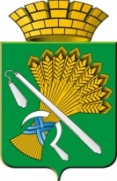 АДМИНИСТРАЦИЯ КАМЫШЛОВСКОГО ГОРОДСКОГО ОКРУГАП О С Т А Н О В Л Е Н И Еот 29.01.2019  N 37О внесении изменений в План мероприятий («дорожную карту») «Изменения в отраслях социальной сферы, направленные на повышение эффективности сферы  культуры в Камышловском городском округе», утвержденный постановлением главы Камышловского городского округа №1372 от 29.07.2013 года На основании Указа Президента Российской Федерации от 07.05.2012 г. №597 «О мероприятиях по реализации государственной социальной политики», в целях уточнения целевых показателей  уровня средней заработной платы работников учреждений культуры  Камышловского городского округа по итогам 2018 года, администрация Камышловского городского округаПОСТАНОВЛЯЕТ:1. Внести в План мероприятий («дорожную карту») «Изменение в отраслях социальной сферы, направленные на повышение эффективности в сфере культуры в Камышлолвском городском округе», утвержденный постановлением главы Камышловского городского округа №1372 от 29.07.2013 года (в редакции постановлений главы Камышловского городского округа от  28 августа 2013 года  №1598, от 23 июня 2014 года №1037,  от 24 сентября 2015 г. №1379, от 11 ноября 2016 года №1160, от 23 ноября 2017 года №1088, от 28 апреля 2018 года №387) следующие изменения:таблицу 16 главы 6 изложить в новой редакции (прилагается).2.  Настоящее постановление опубликовать в газете «Камышловские известия», разместить на официальном сайте Камышловского городского округа в информационно-телекоммуникационной сети «Интернет».3.  Контроль за исполнением настоящего постановления возложить на заместителя главы администрации Камышловского городского округа   Соболеву А.А.ГлаваКамышловского городского округа                                                 А.В. Половников